Week of 11/13 – 11/17MondayTuesdayWednesday Parent Teacher conferencesThursday Parent Teacher conferencesFriday (1/2 day)Parent Teacher conferences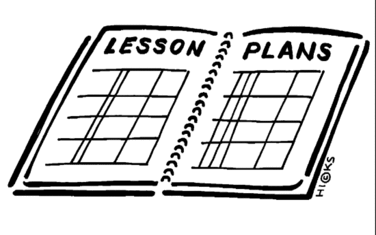 Lesson1. Vocabulary dictionaries2.  Review the three-fifths compromise3. Read about the Federalist perspective and the anti-federalist.4.  Take notes on a t-chart about each side.1. Complete the Vocabulary in Moodle2. Research the assigned perspective and create a way to demonstrate your findings (comic strip, poster, power point)Career Cruising with Dolinski 1. Create a sentence using each vocabulary word.2. Present Projects to the class3.  Take notes on regarding both perspectives on the constitutions ratification.1. vocabulary quiz2. Data foldersContent ObjectiveStudents will be able to remember the Perspective of the federalist and the Anti-federalist regarding the Constitution by researching and listing the perspectives on a t-chart.Students will be able to understand the Perspective of the federalist and the Anti-federalist regarding the Constitution by summarizing an assigned perspective in a presentation.Career Cruising with DolinskiStudents will be able to analyze the Perspective of the federalist and the Anti-federalist regarding the Constitution by listening to presentations about each perspective and comparing and contrasting the perspectives.Students will be able to analyze their performance on several assessments as they record the data in their data folders.Language ObjectiveStudents will discuss the main point of each perspective regarding the ratification of the constitution.Students will write to demonstrate their knowledge of an assigned perspective regarding the ratification of the Constitution.Students will orally explain their assigned perspective regarding the ratification of the Constitution  Students will write to record their data.Learning Target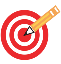 I can identify the main perspective of the anti-federalist and the federalist regarding the ratification of the Constitution. I can demonstrate a specific perspective in detail regarding the ratification of the Constitution.I can compare and contrast each perspective regarding the ratification of the Constitution by listening to classmates’ presentations about each side and taking notes.I can analyze my scores on tests and track my progress.VocabularyConstitutional ConventionCompromiseThree-fifths compromiseJudicial BranchBill of RightsRatifyAssessment   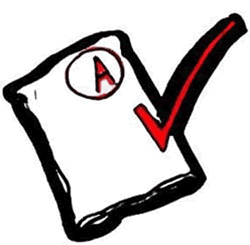 T-ChartPoster, comic, or Power PointNote takingQuizGLCE8 – U3.3.5 Analyze the debates over the ratification of the Constitution from the perspectives of Federalists and Anti-Federalists and describe how the states ratified the Constitution.8 – U3.3.5 Analyze the debates over the ratification of the Constitution from the perspectives of Federalists and Anti-Federalists and describe how the states ratified the Constitution.8 – U3.3.5 Analyze the debates over the ratification of the Constitution from the perspectives of Federalists and Anti-Federalists and describe how the states ratified the Constitution.8 – U3.3.5 Analyze the debates over the ratification of the Constitution from the perspectives of Federalists and Anti-Federalists and describe how the states ratified the Constitution.8 – U3.3.5 Analyze the debates over the ratification of the Constitution from the perspectives of Federalists and Anti-Federalists and describe how the states ratified the Constitution.